 Stichting Stedenband Sliedrecht - Orãştie 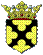 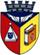 Sliedrechtse jongeren op stage naar Roemenië
Beste jongeren van korfbalclub Merwede/Multiplaat,Vanuit onze zusterstad Orãştie in Roemenië heeft de Stichting Stedenband een uitnodiging ontvangen om met 15 scholieren + begeleiding  deel te nemen aan een stageproject. Dit stageproject is een vervolg op het stageproject van Roemeense jongeren in oktober 2016 in Sliedrecht. Aan dit project zullen ook jongeren vanuit Orãştie deelnemen. InformatieHet stageproject vindt plaats van dinsdag 17 t/m dinsdag 24 oktober 2017. Deze periode valt voor een groot deel in de herfstvakantie. We vertrekken vanaf Eindhoven Airport.  We vragen € 100 per deelnemer als bijdrage in de kosten.Als stichtingsbestuur zijn wij nu bij instellingen, scholen en verenigingen op zoek naar gemotiveerde jongeren in de leeftijdscategorie van 15 t/m 20 jaar die interesse hebben in zorg, natuur en milieu, sport en muziek. En natuurlijk niet te vergeten: belangstelling voor de Roemeense cultuur. Eén van de doelstellingen is om de sport korfbal te introduceren in Orãştie. ProgrammaDe eerste drie dagen worden besteed  aan de stageprojecten. De overige dagen staan in het teken van  sportieve activiteiten en bezoeken aan de omgeving van Orãştie. De gemeente Orãştie ligt in de bergachtige Karpaten. Het is er bijzonder mooi. In de omgeving zijn ook overblijfselen te vinden van het oude Dacische Rijk.ProcedureEr kunnen 8 jeugdleden mee van de korfbalvereniging. Zou je graag aan het project willen deelnemen dan vragen we je om je aan te melden bij het bestuur van jullie vereniging. Het bestuur verzamelt de aanmeldingen en daarna zal er door het bestuur van de stedenband de selectie plaatsvinden. Na de zomervakantie wordt er een informatie- en kennismakingsavond belegd met alle deelnemers.De inschrijvingstermijn loopt tot 1 augustus 2017.Wil je graag nog meer weten over het project, lees dan het bijgevoegde profiel. Met vriendelijke groet,Namens het stichtingsbestuurJoost Verhoef en Rien VisserDoelen en profiel stageproject RoemeniëDoelen: Sliedrechtse jongeren krijgen de mogelijkheid zich te ontplooien.Sliedrechtse jongeren verbreden hun blik op de wereld door kennis te nemen van de Oost-Europese cultuur en van een Oost-Europees land in ontwikkeling.Sliedrechtse jongeren brengen de ervaringen uit een Oost-Europees land mee naar Sliedrecht en maken hiervan een presentatie en delen hun ervaringen met anderen.Kennisuitwisseling tussen de gemeenten Orãştie in Roemenië en SliedrechtIntroductie van de teamsport korfbal in OrãştieOnderhouden van een vriendschapsband met een Oost-Europese gemeenteProfiel van de jongeren die meegaan:Leeftijd:  15 tot en met 20 jaarAlgemene eigenschappenbetrokkenheid met Roemenië en belangstelling voor de Roemeense cultuurredelijke kennis van de Engelse taalcommunicatieve vaardighedenBijdrage in kosten: € 100,- per deelnemerSpecifieke eigenschappen:2 jongeren met betrokkenheid voor milieu en kennis van scheikunde en biologie voor milieuproject met bezoek aan rioolwaterzuiveringsinstallatie en drinkwaterzuiveringsinstallatie3 jongeren met betrokkenheid voor zorg, bijvoorbeeld studerend (of interesse) in geneeskunde of verpleegkunde of al werkzaam in de zorg voor bezoeken aan ouderencentra en een weeshuis2 jongeren met interesse voor sport en educatieprojecten op scholen1 jongere met interesse voor de wolindustrie en zaden- en plantenhandel.Overige vereisten:De deelnemende jongeren moeten na afloop van het stageproject een presentatie of een film maken van de opgedane ervaringen.Selectie:De selectie van de jongeren zal plaatsvinden door leden van het bestuur van de Stichting Stedenband Sliedrecht- Orãştie 